Science Investigation: Rust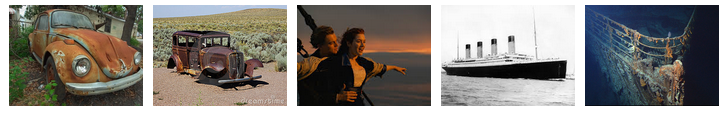 The VW, sitting around for just a few yearsThe old car in the desert, sitting around for decades (maybe 80 yrs)The Titanic sinking around since... (when was it) 19__Observations:
____________________________________________________________________________________________________________________________________________________________________________________________________________________________________________________________________________Some thoughts:
____________________________________________________________________________________________________________________________________________________________________________________________________________________________________________________________________________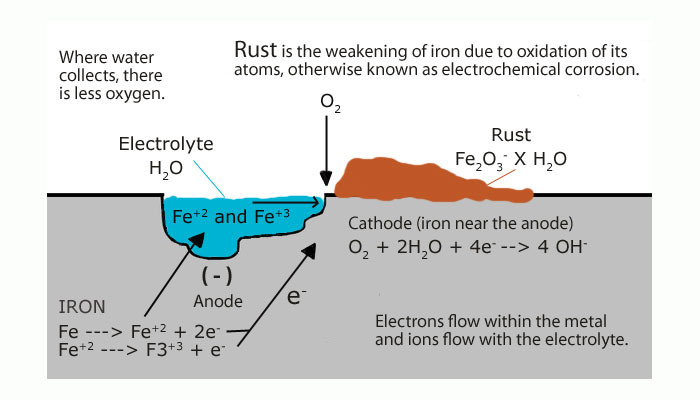 Questions....

What is needed for rusting to happen?______________________________________________________________________________________________________________________________________
What is the overall equation?___________________________________________________________________
How can we speed up rusting?______________________________________________________________________________________________________________________________________How can we stop iron rusting?______________________________________________________________________________________________________________________________________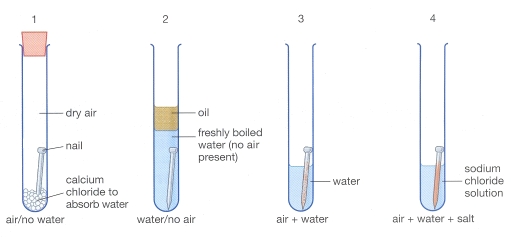 What would happen if we added more salt to the water?______________________________________________________________________________________________________________________________________Let’s find out…..Results:Conclusion: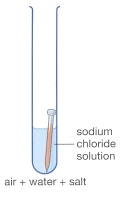 Salt=Observations: